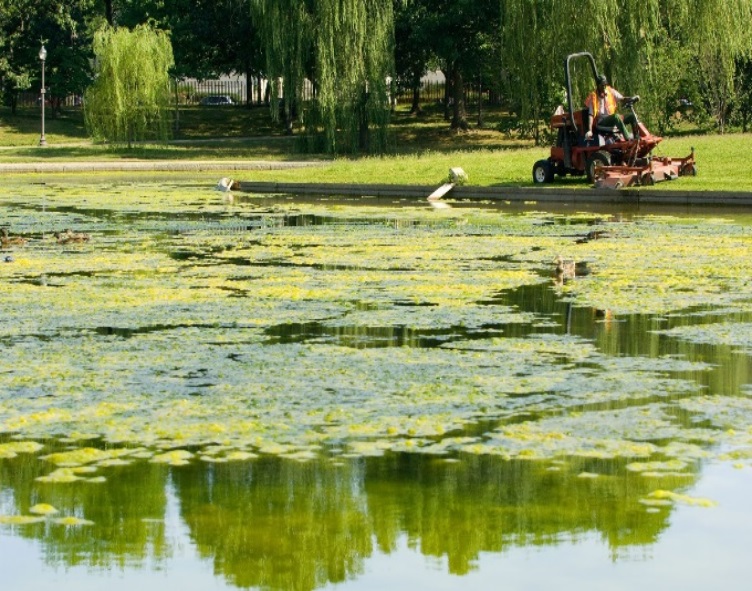 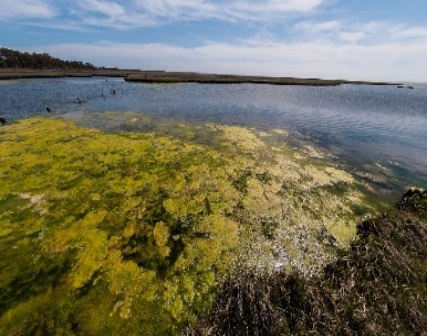 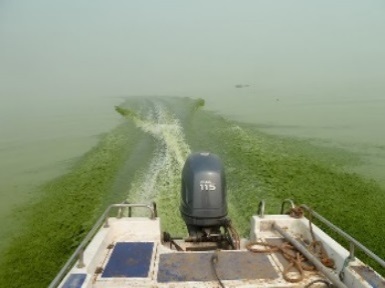 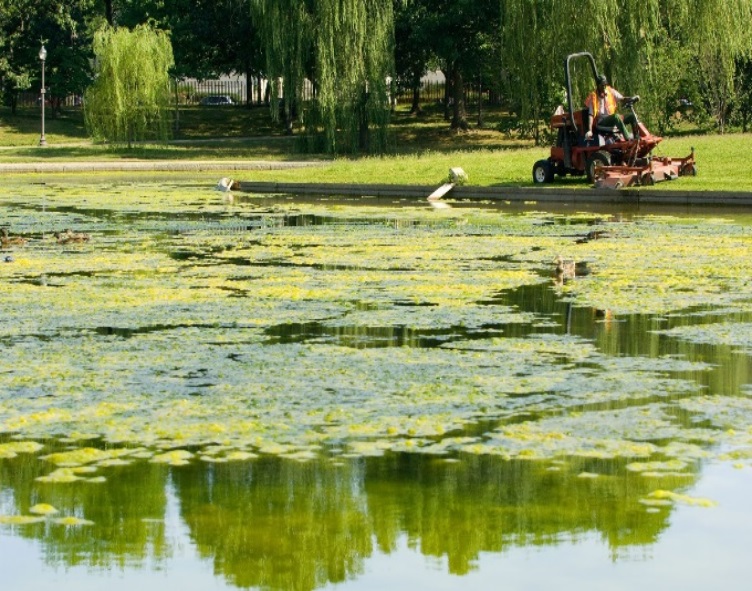 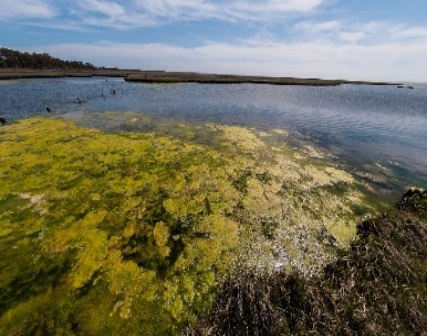 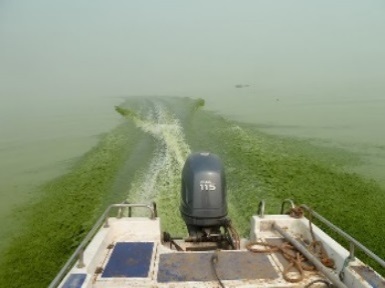 RECREATIONAL WATER ADVISORY or CLOSURE LIFTEDTWITTER“Beach closure update! The notification of [cyanotoxins or cyanobacteria] contamination for [location] has been lifted.  For more information, see: [insert website link]”“[Testing Agencies name] confirms levels of [cyanotoxins or cyanobacteria] at [location] are safe for swimming. [Location] is now open.  For more information, see: [insert website link]”FACEBOOK“The notification of [cyanotoxins or cyanobacteria] contamination has been lifted for [location]. For more information, see: [insert website link]”“[Testing Agencies name] confirms levels of [cyanotoxins or cyanobacteria] acceptable for all recreation at [location]. [Location] is now open.  For more information, see: [insert website link]”AUTOMATED TEXT MESSAGES“Beach closure update! The [location] is now open. For additional information, please see [website link].”Wireless Emergency Alert message: “Update! The closure of [location] due to [cyanotoxins or cyanobacteria] contamination has been lifted. For more information, see: [insert website link]”